Ek.7.1: 04.09.2018 gün ve 2018/06-07 sayılı Senato kararı ekidir.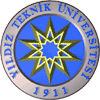 YILDIZ TEKNİK ÜNİVERSİTESİBOLOGNA 2013 ÖĞRETİM PLANINDAN BOLOGNA 2018 ÖĞRETİM PLANINA GEÇİŞTE
UYGULANACAK İNTİBAK ESASLARI(28.06.2018 gün ve 2018/04-34 sayılı Senato kararında kabul edilmiştir.)Kapsam: Bu esaslar bir bölümün eğitim planında değişiklik yapması halinde mevcut bölüm öğrencilerinin yeni plana ne şekilde intibak yapılacaklarını kapsamaktadır. Diğer yollarla bölüme dışarıdan gelecek öğrencilerin intibaklarını kapsamaz. Yeni eğitim planının yürürlüğe girdiği tarihte hazırlık okuyan veya hazırlık eğitimini tamamlamakla birlikte eğitim planına başlamamış öğrencilere intibak yapılmaz, doğrudan yeni eğitim planına tabi olurlar. Tarih ve süre: İntibak işlemi YTÜ senatosunun belirleyeceği tarih aralığında yapılır ve intibak tarihinin son günü mesai bitimiyle birlikte eski plan yürürlüğünü yitirir, yenisi uygulamaya geçer.Uygulama: İntibak yapılma işlemi bölüm başkanlıklarının sorumluluğunda olup, bölüm intibak komisyonları eliyle yapılır.İntibak işlemlerinin öğrenci otomasyon sistemi üzerinde yapılması halinde bu süre zarfında sisteme öğrenci erişimi engellenir, intibak işlemi sonrası değişim bilgisi öğrenciye bildirilir. Öğrencilere bu tarihten sonra bir haftadan az bir aydan çok olmamak üzere itiraz süresi verilir.İtirazlar ilgili bölümce incelenir ve uygun görülen talepler bölüm tarafından düzeltilip öğrenci bilgilendirilir. İtiraz tarihinin bitiminden sonra yapılacak değişiklik talepleri fakülte yönetim kurulu kararı ile yapılır.İntibak yapılırken aşağıda belirlenen esaslar uygulanır:Yeni eğitim planına intibak yapılırken eski plana göre öğrencinin mezuniyetine kalan kredisi artmamalıdır.Yeni eğitim planına intibak sonrasında öğrencinin ilgili dönem sonundaki AGNO’su düşmemelidir.Yeni eğitim planı intibaklarında eski eğitim planında ön koşullu olan derslerin durumu fakülte yönetim kurulu kararına bırakılır.Eski ve yeni ders planları ders eşdeğerlikleri ilgili bölüm/program başkanlıkları tarafından yapılır.Eski eğitim planında bulunan tüm dersler, yeni eğitim planındaki derslerle eşleştirilir. Eşleştirme sonucu eski planda yeni plana eşleşmemiş ders kalmamalıdır. Eğer yeni planda eski planla eşleşmemiş fazla dersler varsa:Söz konusu ders öğrencinin bulunduğu sınıfın altındaki bir ders ise öğrenci muaf tutulmalıdır.Söz konusu yeni ders öğrencinin üst sınıfında ise bölüm kararına göre muaf veya sorumlu tutulabilir.İntibak öğrencileri bölüm kararı ile “İş sağlığı ve güvenliği 1” ve “İş sağlığı ve güvenliği 2” derslerinden muaf tutulabilir.Yeni eğitim planına intibak yapılırken öğrencinin aldığı not, eşleştirilen dersin kredisine bakılmaksızın aynen aktarılmalıdır.Yeni eğitim planına intibak yapıldıktan sonra AGNO’su değişen (düşen/yükselen) öğrenci için aşağıdaki not işlemleri uygulanabilir.Not değiştirme halinde öğrencinin bir dersten geçip-kalmasına yönelik statü değiştirilemez, bu ayarlamalarda haksız kazanım/mağduriyet ortaya çıkmamalıdır. F0 notu yükseltilemez sadece silinebilir.Koşullu başarılı olan not yine koşullu başarılı kalmalıdır. Bu nedenle koşullu başarılı DC notu değiştirilemez.Not yükseltme/düşürme işlemleri mümkünse başarısız olunan derslerden başlayarak yapılmalıdır. Başarısız not (FF, FD, DD)  yükseltme sonunda yine başarısız olmalıdır. Bu nedenle FF notu sadece FD veya DD notuna yükseltilebilir. FD notu sadece DD yapılabilir. DD notu yükseltilemez.Eğer not yükseltme işlemi uygulanan başarısız notlu dersler öğrencinin AGNO’sunu istenen değere getirmeye yetersizse başarılı dersler mümkünse en fazla bir kademe yükseltilmelidir.Eski eğitim planında zorunlu olup yeni eğitim planında seçmeliye dönüşen dersler doğrudan eşleştirilir.9. Yukarıda yer almayan diğer hususlarda ilgili Fakülte Yönetim Kurulu karar vermeye yetkilidir. (04.09.2018 tarih ve …. Sayılı Senato kararı ile eklenmiştir.)